§1051.  Legal holidaysCourt may not be held on Sunday or any day designated for the annual Thanksgiving; New Year's Day, January 1st; Martin Luther King, Jr., Day, the 3rd Monday in January; Washington's Birthday, the 3rd Monday in February; Patriot's Day, the 3rd Monday in April; Memorial Day, the last Monday in May, but if the Federal Government designates May 30th as the date for observance of Memorial Day, the 30th of May; Juneteenth, June 19th; the 4th of July; Labor Day, the first Monday of September; Indigenous Peoples Day, the 2nd Monday in October; Veterans Day, November 11th; or on Christmas Day.  The Chief Justice of the Supreme Judicial Court may order that court be held on a legal holiday when the Chief Justice finds that the interests of justice and judicial economy in any particular case will be served.  The public offices in county buildings may be closed to business on the holidays named in this section.  When any one of the holidays named in this section falls on Sunday, the Monday following must be observed as a holiday, with all the privileges applying to any of the days named in this section.  [PL 2021, c. 676, Pt. A, §2 (RPR).]SECTION HISTORYPL 1969, c. 236, §1 (AMD). PL 1973, c. 114, §2 (AMD). PL 1973, c. 328, §1 (AMD). PL 1973, c. 788, §9 (AMD). PL 1975, c. 418, §1 (AMD). PL 1975, c. 623, §§3-G,3-H (AMD). PL 1979, c. 541, §A15 (AMD). PL 1979, c. 701, §1 (AMD). PL 1981, c. 202 (AMD). PL 1985, c. 50 (AMD). PL 1985, c. 114, §1 (AMD). PL 1985, c. 737, §A13 (RPR). PL 1985, c. 787, §2 (RPR). PL 1985, c. 819, §A1 (RPR). PL 2019, c. 59, §1 (AMD). PL 2019, c. 475, §49 (AMD). PL 2021, c. 140, §1 (RPR). PL 2021, c. 293, Pt. A, §1 (RPR). PL 2021, c. 676, Pt. A, §2 (RPR). The State of Maine claims a copyright in its codified statutes. If you intend to republish this material, we require that you include the following disclaimer in your publication:All copyrights and other rights to statutory text are reserved by the State of Maine. The text included in this publication reflects changes made through the First Regular and First Special Session of the 131st Maine Legislature and is current through November 1. 2023
                    . The text is subject to change without notice. It is a version that has not been officially certified by the Secretary of State. Refer to the Maine Revised Statutes Annotated and supplements for certified text.
                The Office of the Revisor of Statutes also requests that you send us one copy of any statutory publication you may produce. Our goal is not to restrict publishing activity, but to keep track of who is publishing what, to identify any needless duplication and to preserve the State's copyright rights.PLEASE NOTE: The Revisor's Office cannot perform research for or provide legal advice or interpretation of Maine law to the public. If you need legal assistance, please contact a qualified attorney.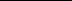 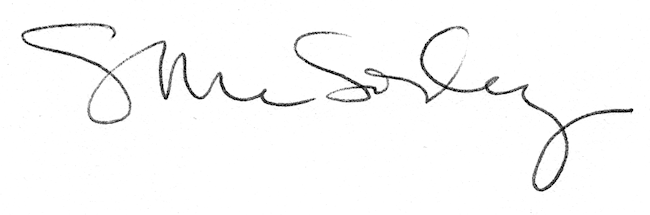 